РЕШАЯ ГОДОВЫЕ ЗАДАЧИ         В соответствии с годовым планом работы 25 января в ДОУ прошел педагогический совет на тему: «Совершенствование физических качеств детей дошкольного возраста посредством подвижных игр и физических упражнений».         В первой - теоритической части педсовета,  обсуждались вопросы совершенствование работы по физическому развитию и роли подвижных игр и физических упражнений,  какие условия необходимо  создать для развития двигательной активности, что нужно учитывать при планировании и  подборе  подвижных игр. 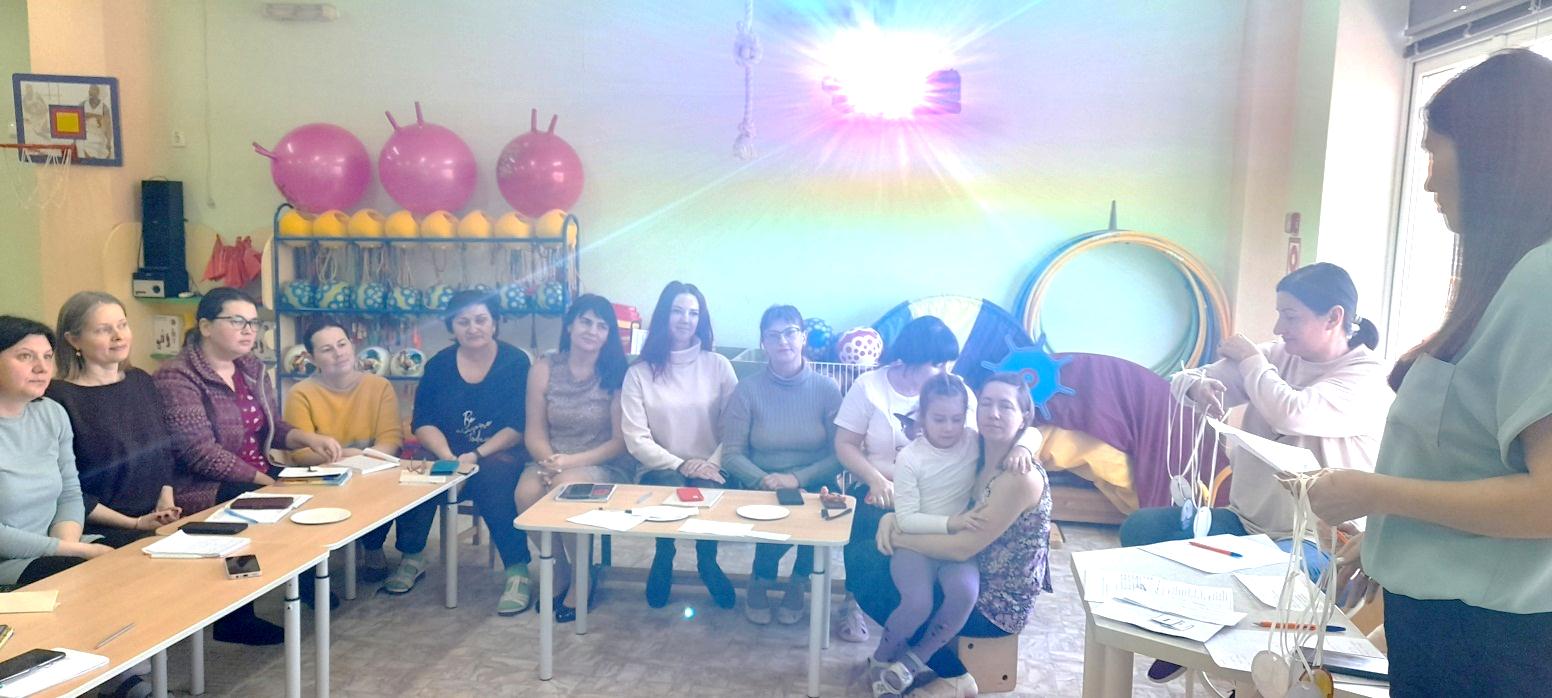        Во второй части педсовета, которая прошла в форме спортивно-деловой игры,  педагоги на практики закрепили полученные знания.      Отгадывали кроссворды, придумывали рифмы к началу предложения на данную тематику, варианты подвижных игр, затем проигрывали их с командой - соперником. Находили в сказке зашифрованные подвижные игры и игровые упражнения.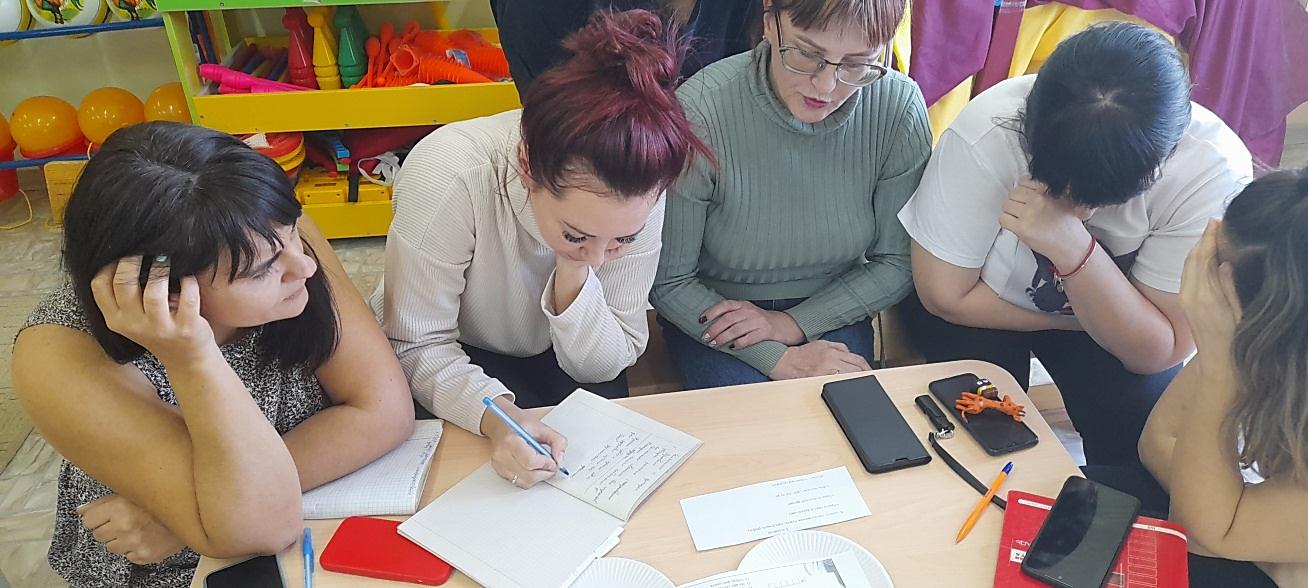 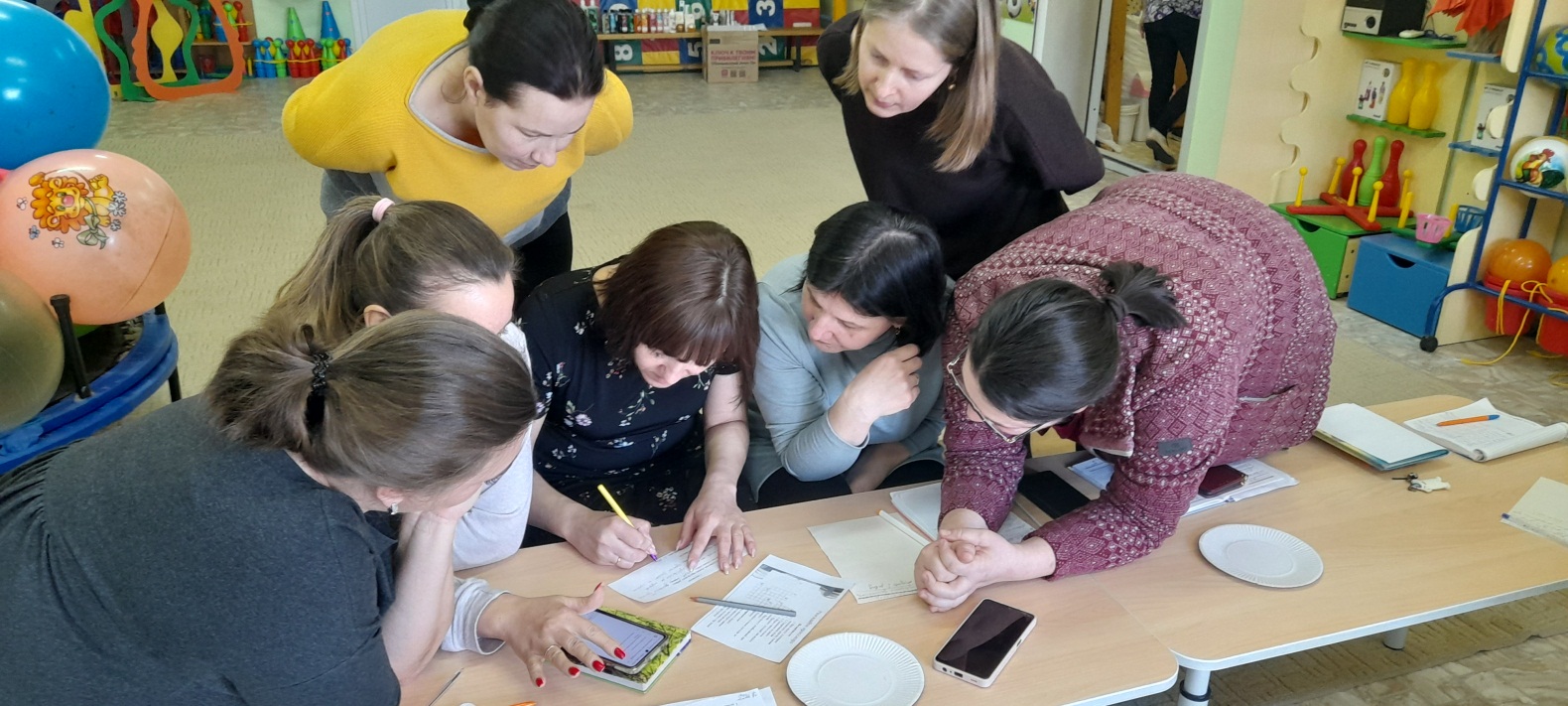 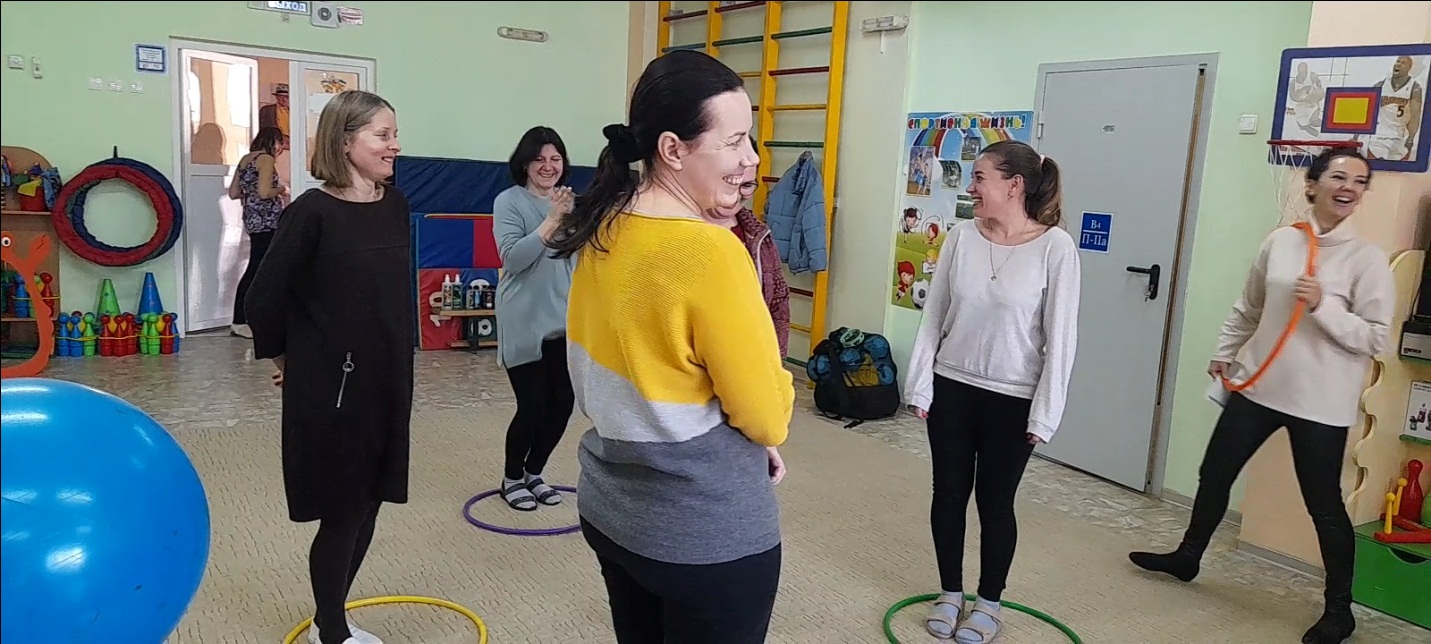 В заключении педагогического совета состоялось награждение команд. 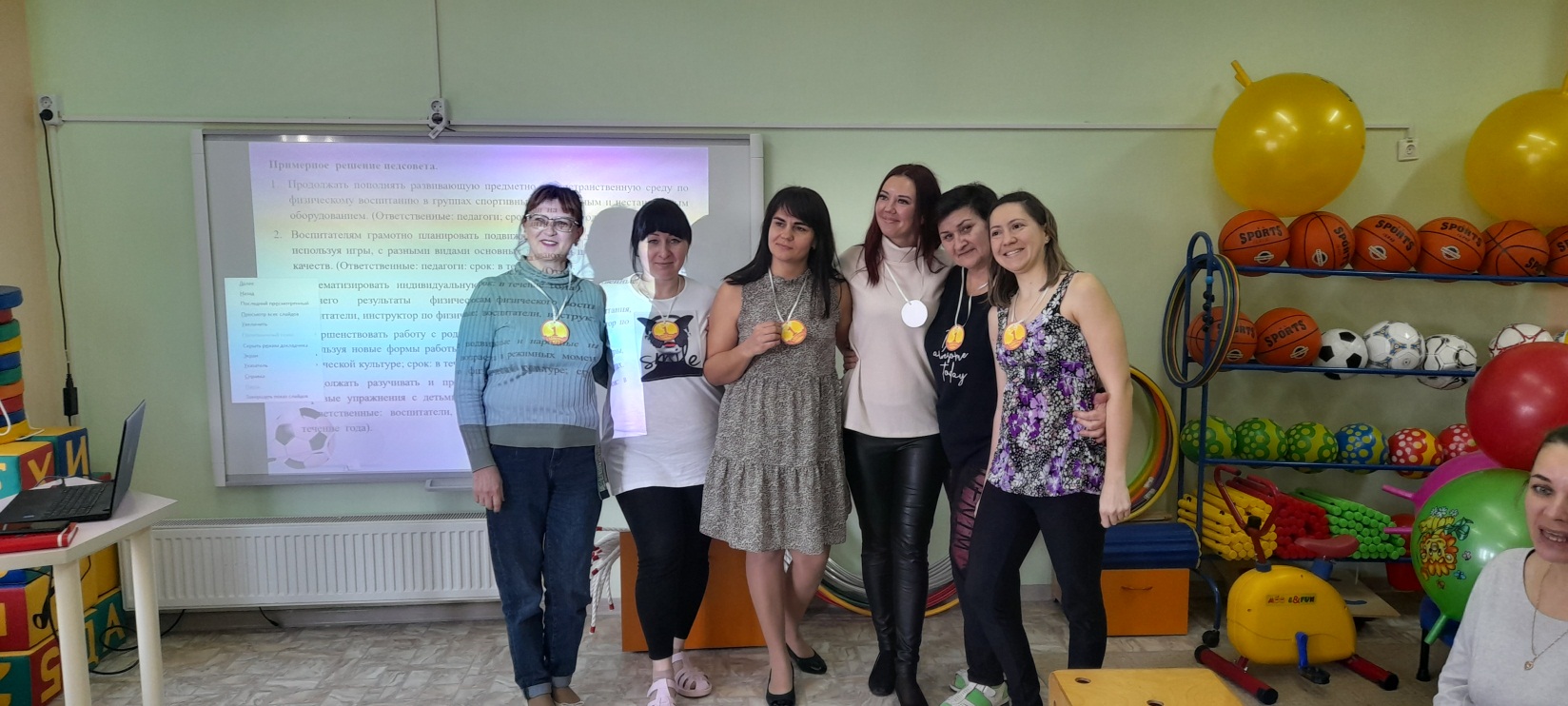 